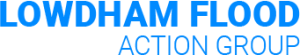 As Lowdham Flood Action Group we are working to develop a coordinated response to assisting people who are susceptible to flooding. This may mean having a home that has been flooded (or almost flooded) in the past or being someone who would benefit from some assistance in some way during a flooding event. We had a limited response to our initial survey, hence this follow-up; but if you have already submitted a similar questionnaire, please ignore this one.We are slowly piecing together what the needs are so that we can be as prepared as possible in the event of the threat of a flood. With this in mind we invite you to complete the questionnaire below and return this form to lowdhamflag@gmail.com or via the Post Office or Lowdham Stores. Alternatively, a volunteer from your local area will call in about a week’s time to introduce themselves and they can pick it up then. NameNameAddressAddressPhone and e-mailPhone and e-mail                                                            /Extent of previous flooding :Extent of previous flooding :Extent of previous flooding :We have a team of volunteers who are ready and willing to help but it is far better if we know ahead of time what help may be needed. Our suggestions on ways our volunteers can help are below :- (please tick those that you would find helpful)help with interpreting flood alerts / warnings, river gauges etcplacing sandbagsflood barriers put in placemoving / lifting furniturereassurance & supportcleaning up after a floodadvice on being preparedWe have a team of volunteers who are ready and willing to help but it is far better if we know ahead of time what help may be needed. Our suggestions on ways our volunteers can help are below :- (please tick those that you would find helpful)help with interpreting flood alerts / warnings, river gauges etcplacing sandbagsflood barriers put in placemoving / lifting furniturereassurance & supportcleaning up after a floodadvice on being preparedAny further suggestions? :Any further suggestions? :Any further suggestions? :IMPORTANT PRIVACY NOTICEIMPORTANT PRIVACY NOTICEIMPORTANT PRIVACY NOTICELowdham FLAG will only share this information with those who are working to alleviate flooding in Lowdham.I agree to Lowdham Flood Action Group holding this information and making it available locally to help prevent and alleviate problems in Lowdham caused by flooding. Signed …………………………………………………………………………..;Date ……………………………Lowdham FLAG will only share this information with those who are working to alleviate flooding in Lowdham.I agree to Lowdham Flood Action Group holding this information and making it available locally to help prevent and alleviate problems in Lowdham caused by flooding. Signed …………………………………………………………………………..;Date ……………………………Lowdham FLAG will only share this information with those who are working to alleviate flooding in Lowdham.I agree to Lowdham Flood Action Group holding this information and making it available locally to help prevent and alleviate problems in Lowdham caused by flooding. Signed …………………………………………………………………………..;Date ……………………………